УПРАВЛЕНИЕ ФИНАНСОВ ЛИПЕЦКОЙ ОБЛАСТИП Р И К А З                                                                              г. Липецк№  341                                                                                                     « 29 »  октября 2020 г.По результатам проведения мониторинга нормативных правовых актов управления финансов Липецкой областиПРИКАЗЫВАЮ:Внести в приказ управления финансов Липецкой области от 21 декабря 2010 года N 139 «О порядках открытия и ведения лицевых счетов управлением финансов Липецкой области» (Липецкая газета, 2010 год, 24 декабря; 2011 год, 30 декабря; 2012 год, 08 июня; 2014 год, 28 февраля, 14 марта; 2015 год, 30 января, 30 сентября; 2016 год, 9 сентября; 2017 год, 8 сентября; 2019 год, 5 июля) следующие изменения:в приложении N 1 к приказу:в разделе 2 «Порядок открытия лицевых счетов»:абзац третий пункта 2.1 изложить в следующей редакции:        «02 -  лицевой счет, предназначенный для учета средств областного бюджета, перечисляемых главными распорядителями средств областного бюджета (далее – главными распорядителями средств) нижестоящим бюджетам в форме межбюджетных трансфертов (далее – лицевой счет финансового органа или уполномоченного органа муниципального образования)»;абзац десятый пункта 2.3 изложить в следующей редакции:        «Карточка подписывается руководителем и главным бухгалтером получателя средств областного бюджета (областного бюджетного и автономного учреждений, областного государственного унитарного предприятия, иного юридического лица) (далее - клиент), которому в управлении финансов области открыт лицевой счет для учета операций по исполнению областного бюджета (операций со средствами областных бюджетных и автономных учреждений, операций со средствами областного бюджета, предоставленными областным государственным унитарным предприятиям, иным юридическим лицам). Если в штате нет должности главного бухгалтера (другого должностного лица, выполняющего его функции), карточка подписывается только руководителем. В этом случае в графе «Фамилия, имя, отчество» вместо указания лица, наделенного правом второй подписи, делается запись «бухгалтерский работник в штате не предусмотрен», в соответствии с которой платежные документы считаются действительными при наличии на них одной первой подписи.»;в разделе 3 «Порядок переоформления и закрытия лицевых счетов»:пункт 3.1 изложить в следующей редакции:        «3.1.	При изменении наименования клиента, не вызванном его реорганизацией и не связанном с изменением его подчиненности или организационно-правового статуса, данным клиентом в течение 5 дней со дня получения свидетельства о регистрации в Едином государственном реестре юридических лиц представляются в управление финансов области копия документа об изменении наименования, заверенная учредителем или вышестоящим распорядителем средств, а также заявление на переоформление лицевого счета (приложение 6 к настоящему Порядку) и документы, указанные в пункте 2.3 настоящего Порядка.        При переоформлении лицевого счета, предназначенного для учета средств областного бюджета, перечисляемых главными распорядителями средств нижестоящим бюджетам в форме межбюджетных трансфертов,  местные администрации муниципальных образований области представляют в управление финансов заявление на переоформление лицевого счета (приложение 6 к настоящему Порядку) и копию нормативно-правового акта об изменении наименования.        При реорганизации клиента в форме присоединения к нему другого юридического лица, либо выделения из него другого юридического лица без образования нового юридического лица с изменением наименования клиента и (или) изменением кодов по ОКПО, ИНН и КПП требуется переоформление и закрытие соответствующих лицевых счетов, открытых данным клиентам.Управление финансов области в течение трех рабочих дней со дня поступления указанных в настоящем пункте документов переоформляет лицевой счет и извещает об этом клиента.        При реорганизации клиента в форме присоединения к нему другого юридического лица, без выделения из него другого юридического лица без образования нового юридического лица, изменения наименования клиента и изменения кодов по ОКПО, ИНН и КПП, переоформления и закрытия лицевых счетов, открытых данным клиентам, не требуется.»;           пункт 3.2 изложить в следующей редакции:           «3.2.	При реорганизации клиента (за исключением реорганизации клиента в форме присоединения к нему другого юридического лица, либо выделения из него другого юридического лица без образования нового юридического лица, изменения наименования клиента и изменения кодов по ОКПО, ИНН и КПП) в управление финансов области предоставляются копия документа о реорганизации, документы для открытия лицевого счета, указанные в пункте 2.3 настоящего Порядка, а также заявление на закрытие имеющегося лицевого счета (приложение 7 к настоящему Порядку).»;       пункт 3.5 изложить в следующей редакции:       «3.5.	При закрытии лицевых счетов предназначенных:- для учета утвержденных бюджетных ассигнований, лимитов бюджетных обязательств, предельных объемов финансирования, принятых денежных обязательств и кассовых расходов получателя средств областного бюджета; - для учета операций бюджетных учреждений по исполнению публичных обязательств перед физическими лицами, подлежащих исполнению в денежной форме;- для учета операций автономных учреждений по исполнению публичных обязательств перед физическими лицами, подлежащих исполнению в денежной форме; - для учета операций бюджетных, автономных учреждений, а также областных государственных унитарных предприятий по переданным полномочиям государственного заказчика по заключению и исполнению от имени Липецкой области государственных контрактов,        управление финансов области и клиент проводят сверку объемов бюджетных ассигнований, поставленных на учет бюджетных обязательств, подлежащих оплате за счет средств областного бюджета, кассового расхода областного бюджета с начала финансового года по день закрытия счета включительно. При отсутствии операций по лицевому счету в текущем финансовом году акт сверки не составляется. По результатам сверки руководители управления финансов области и клиент подписывают оформленный в двух экземплярах акт сверки операций по лицевому счету получателя средств областного бюджета (приложение 8 к настоящему Порядку). При закрытии лицевого счета по завершении работы ликвидационной комиссии акт сверки операций по лицевому счету оформляется ликвидационной комиссией.При закрытии лицевых счетов передача бюджетных ассигнований, лимитов бюджетных обязательств, предельных объемов финансирования, принятых денежных обязательств и кассовых расходов осуществляется в порядке, установленном Министерством финансов Российской Федерации.        Лицевые счета бюджетного или автономного учреждений, областного государственного унитарного предприятия, иного юридического лица закрываются при отсутствии на нем учтенных показателей и остатка денежных средств.        В случае закрытия лицевых счетов бюджетного или автономного учреждений, областного государственного унитарного предприятия, иного юридического лица в связи с реорганизацией (ликвидацией) клиента передача показателей, отраженных на закрываемом лицевом счете, осуществляется на основании заявления клиента (приложение 7 к настоящему Порядку), акта приемки-передачи показателей лицевого счета, открытого бюджетному (автономному) учреждению, областному государственному унитарному предприятию, иному юридическому лицу по форме согласно приложению 10 к настоящему Порядку.Управление финансов области осуществляет проверку показателей, отраженных в Акте приемки-передачи показателей лицевого счета, открытого бюджетному (автономному) учреждению, областному государственному унитарному предприятию, иному юридическому лицу на соответствие показателям, отраженным на лицевом счете учреждения.        В случае выявления несоответствия показателей, отраженных в Акте приемки-передачи показателей лицевого счета, открытого бюджетному (автономному) учреждению, областному государственному унитарному предприятию, иному юридическому лицу, показателям, отраженным на лицевом счете учреждения, областного государственного унитарного предприятия, иного юридического лица, а также наличия исправлений в документе управление финансов области возвращает клиенту представленный Акт приемки-передачи показателей лицевого счета, открытого бюджетному (автономному) учреждению, областному государственному унитарному предприятию, иному юридическому лицу с указанием причины возврата.После передачи в установленном порядке показателей, отраженных на лицевом счете бюджетного (автономного) учреждения, областного государственного унитарного предприятия, иного юридического лица осуществляется закрытие лицевого счета, открытого клиенту.При наличии остатков на закрываемых лицевых счетах бюджетного и автономного учреждений, областного государственного унитарного предприятия, иного юридического лица указанные учреждения представляют в управление финансов вместе с заявлением на закрытие лицевого счета платежное поручение на перечисление остатка денежных средств по назначению.».приложение 1 к Порядку открытия и ведения лицевых счетов изложить в следующей редакции:«Приложение 1к Порядкуоткрытия и ведениялицевых счетовуправлением финансовЛипецкой области                                 ЗАЯВЛЕНИЕ                        НА ОТКРЫТИЕ ЛИЦЕВОГО СЧЕТАВ управление финансов Липецкой области от:___________________________________________________________________________            (ИНН/КПП, наименование и юридический адрес клиента)______________________________________________________________________________________________________________________________________________________(ИНН/КПП и наименование вышестоящей организации, органа исполнительной власти - учредителя)На  основании  «Порядка  открытия  и  ведения  лицевых  счетов  управлениемфинансов  Липецкой  области»,  утвержденного  приказом  управления финансовобласти от «21» декабря 2010 г. N 139, прошу открыть лицевой счет, предназначенный для учета операций_________________________________________                                    (вид лицевого счета в соответствии с п.2.1)Руководитель ________________________ (Ф.И.О.) ________________Главный бухгалтер ______________________ (Ф.И.О.) _____________М.П.                 «__» ___________ 20__ г.Согласовано   (для   подведомственного казенного учреждения,  областного  бюджетного учреждения, автономного учреждения, областного государственного унитарного предприятия, иного юридического лица ):Руководитель вышестоящей организации _____________ (Ф.И.О.) _______________Главный бухгалтер вышестоящей организации ___________ (Ф.И.О.) ____________М.П.                 «__» ___________ 20__ г.___________________________________________________________________________Отметки управления финансов областиДокументы на открытие лицевого счета проверены:Начальник отраслевого отдела    ______________ (_________________)                                    Подпись              Ф.И.О.                                «__» _________ 20__ г.Сотрудник правового             ______________ (_________________)управления администрации области    Подпись               Ф.И.О.                                «__» _________ 20__ г.Работник отдела казначейскогоисполнения бюджета              ______________ (_________________)                                    Подпись               Ф.И.О.                                «__» _________ 20__ г.Открыть лицевой счет разрешаю:Начальник управленияфинансов области (заместитель)  ______________ (_________________)                                    Подпись               Ф.И.О.                                «__» _________ 20__ г.Лицевой счет открыт:Начальник отдела казначейскогоисполнения бюджета (заместитель) _____________ (_________________)                                    Подпись                Ф.И.О.                                 «__» _________ 20__ г.»;           приложение 6 к Порядку открытия и ведения лицевых счетов изложить в следующей редакции:«Приложение 6к Порядкуоткрытия и ведениялицевых счетовуправлением финансовЛипецкой области                                 ЗАЯВЛЕНИЕ            НА ПЕРЕОФОРМЛЕНИЕ ЛИЦЕВОГО СЧЕТА N ________________от «__» __________ 20__ г.___________________________________________________________________________                  (ИНН, КПП, полное наименование клиента)Причина переоформления ____________________________________________________Основание для переоформления ______________________________________________                                 (наименование, номер и дата документа)Прошу изменить наименование клиента на следующее:___________________________________________________________________________                     (наименование, ИНН и КПП клиента)Приложения: 1. ____________________________________________________________                 (документ-основание для переоформления счета)Руководитель _____________ ______________________________________               (подпись)                (расшифровка подписи)Главный бухгалтер _____________ _________________________________                    (подпись)            (расшифровка подписи)М.П.                                             «__» _____________ 20__ г.___________________________________________________________________________Согласовано   (для   подведомственного казенного учреждения,  областного  бюджетного учреждения, автономного учреждения, областного государственного унитарного предприятия, иного юридического лица ):Руководитель   вышестоящей  организации  (органа  исполнительной  власти  -учредителя)___________________________________ (Ф.И.О.) ____________________Главный  бухгалтер  вышестоящей организации (органа исполнительной власти -учредителя)___________________________________ (Ф.И.О.) ____________________М.П.                                  «__» ______________ 20__ г._________________________________________________________________Отметки управления финансов областиДокументы на переоформление лицевого счета проверены:Начальник отраслевого отдела _____________ (____________________)                                Подпись                 Ф.И.О.                             «__» _________ 20__ г.Сотрудник правового управления администрации области ________ (___________)                                                      Подпись          Ф.И.О.                             «__» _________ 20__ г.Работник отдела казначейского исполнения бюджета ____________ (___________)                                                    Подпись          Ф.И.О.                             «__» _________ 20__ г.Переоформить лицевой счет разрешаю:Начальник управления финансов области (заместитель) _________ (___________)                                                     Подпись         Ф.И.О.                             «__» _________ 20__ г.Лицевой счет переоформлен:Начальник отдела казначейского исполнения бюджета ___________ (___________)(заместитель)                                       Подпись          Ф.И.О.                             «__» _________ 20__ г.»;           приложение 7 к Порядку открытия и ведения лицевых счетов изложить в следующей редакции:«Приложение 7к Порядкуоткрытия и ведениялицевых счетовуправлением финансовЛипецкой области                                 ЗАЯВЛЕНИЕ                 НА ЗАКРЫТИЕ ЛИЦЕВОГО СЧЕТА N ____________от «___» ___________ 20___ г.___________________________________________________________________________                     (наименование, ИНН и КПП клиента)Прошу закрыть лицевой счет в связи с ______________________________________                                      (указать причину, номер и дату документа)Приложения: 1. _______________________________________________________________________________________________________________________________________                         (документ-основание для закрытия счета)Руководитель _____________ _____________________________________               (подпись)             (расшифровка подписи)Главный бухгалтер ______________ _______________________________                     (подпись)       (расшифровка подписи)М.П.                                 «__» ______________ 20__ г.___________________________________________________________________________Согласовано   (для   подведомственного  учреждения,  областного  бюджетногоучреждения, областного автономного учреждения, областного государственного унитарного предприятия, иного юридического лица ):Руководитель   вышестоящей  организации  (органа  исполнительной  власти  -учредителя)_________________________ (Ф.И.О.) _____________________Главный  бухгалтер  вышестоящей организации (органа исполнительной власти -учредителя)_________________________ (Ф.И.О.) _____________________М.П.                                 «__» ______________ 20__ г.___________________________________________________________________________Отметки управления финансов областиДокументы на закрытие лицевого счета проверены:Начальник отраслевого отдела ______________ (________________)                                Подпись                 Ф.И.О.                             «__» _________ 20__ г.Сотрудник правового управления администрации области ________ (___________)                                                     Подпись         Ф.И.О.                             «__» _________ 20__ г.Работник отдела казначейского исполнения бюджета ____________ (___________)                                                   Подпись           Ф.И.О.                             «__» _________ 20__ г.Закрыть лицевой счет разрешаю:Начальник управления финансов области (заместитель) _________ (___________)                                                     Подпись         Ф.И.О.                             «__» _________ 20__ г.Лицевой счет закрыт:Начальник отдела казначейского исполнения бюджета ___________ (___________)(заместитель)                                        Подпись         Ф.И.О.                             «__» _________ 20__ г.Начальник отдела учета исполнения бюджета     ___________ (___________)(заместитель)                                   Подпись           Ф.И.О.                             «__» _________ 20__ г.»;        в приложении N 2 к приказу:        в разделе 2 « Порядок открытия, переоформления и закрытия лицевых счетов для учета операций со средствами во временном распоряжении»:в абзаце первом пункта 7 слова «в приложении 6» заменить словами «в приложении 3»;        приложение 1 к Порядку открытия и ведения управлением финансов области лицевых счетов для учета операций со средствами, поступающими во временное распоряжение получателей средств областного бюджета изложить  в следующей редакции:«Приложение 1к Порядкуоткрытия и веденияуправлением финансов областилицевых счетов для учетаопераций со средствами,поступающими во временноераспоряжение получателейсредств областного бюджета всоответствии с законодательствомРоссийской Федерации                                 ЗАЯВЛЕНИЕ НА ОТКРЫТИЕ ЛИЦЕВОГО СЧЕТА ДЛЯ УЧЕТА ОПЕРАЦИЙ СО СРЕДСТВАМИ ВО ВРЕМЕННОМ            РАСПОРЯЖЕНИИ ПОЛУЧАТЕЛЕЙ СРЕДСТВ ОБЛАСТНОГО БЮДЖЕТАВ управление финансов Липецкой области от: ___________________________________________________________________________________________________________  (ИНН/КПП,наименование и юридический адрес получателя средств областного бюджета)                                                                                                   ___________________________________________________________________________        (ИНН/КПП и наименование вышестоящей организации для подведомственного                                       учреждения)    На  основании  «Порядка открытия и ведения управлением финансов областилицевых  счетов для учета операций со средствами, поступающими во временноераспоряжение  получателей  средств  областного  бюджета  в  соответствии  сзаконодательством  Российской Федерации», утвержденного приказом управленияфинансов области от «__» __________ 20__ г. N ______, прошу открыть лицевойсчет  по  финансированию расходов за счет средств, поступающих во временноераспоряжение получателей средств областного бюджета, на___________________________________________________________________________          (виды операций со средствами во временном распоряжении)в соответствии с __________________________________________________________                      (наименование законодательных и иных нормативно-правовых                          актов РФ, являющихся основанием для осуществления операций                          со средствами, поступающими во временное распоряжение                          клиента)Руководитель ________________________ (Ф.И.О.) ___________________Главный бухгалтер ___________________ (Ф.И.О.) ___________________М.П.                 «__» __________ 20__ г.Согласовано (для подведомственного учреждения):Руководитель вышестоящей организации _____________ (Ф.И.О.) _______________Главный бухгалтер вышестоящей организации ________ (Ф.И.О.) _______________М.П.                 «__» __________ 20__ г.___________________________________________________________________________Отметки управления финансов областиДокументы на открытие лицевого счета проверены:Начальник отраслевого отдела _____________ (____________________)                                Подпись                 Ф.И.О.                           «__» _________ 20__ г.Сотрудник правового управления администрации области ________ (___________)                                                      Подпись        Ф.И.О.                           «__» _________ 20__ г.Сотрудник отдела казначейского исполнения бюджета ____________ (___________)                                                    Подпись          Ф.И.О.                           «__» _________ 20__ г.Открыть лицевой счет разрешаю:Начальник управления финансов области (заместитель) _________ (___________)                                                     Подпись          Ф.И.О.                           «__» _________ 20__ г.Лицевой счет открыт:Начальник отдела казначейского исполнения бюджета ___________ (___________)(заместитель)                                       Подпись          Ф.И.О.                           «__» _________ 20__ г.»;        приложение 2 к Порядку открытия и ведения управлением финансов области лицевых счетов для учета операций со средствами, поступающими во временное распоряжение получателей средств областного бюджета изложить  в следующей редакции:                                 «Приложение 2к Порядкуоткрытия и веденияуправлением финансов областилицевых счетов для учетаопераций со средствами,поступающими во временноераспоряжение получателейсредств областного бюджета всоответствии с законодательствомРоссийской Федерации                                 ИЗВЕЩЕНИЕ ОБ ОТКРЫТИИ ЛИЦЕВОГО СЧЕТА ДЛЯ УЧЕТА ОПЕРАЦИЙ СО СРЕДСТВАМИ ВО ВРЕМЕННОМ            РАСПОРЯЖЕНИИ ПОЛУЧАТЕЛЕЙ СРЕДСТВ ОБЛАСТНОГО БЮДЖЕТА    Управление финансов Липецкой области сообщает, что______________________________________________________________________________________________________________________________________________________                  (ИНН/КПП, полное наименование клиента)___________________________________________________________________________с  «__»  _______________  20__ г. открыт лицевой счет для учета операций сосредствами во временном распоряжении N ______________________Начальник управления финансовОбласти (заместитель)              _____________________ (________________)                                          Подпись                    Ф.И.О.Начальник отдела казначейскогоисполнения бюджета (заместитель)   _____________________ (________________)                                          Подпись                    Ф.И.О.    М.П.                                             «__» _________ 20__ г.».2. Отделу казначейского исполнения бюджета обеспечить публикацию настоящего приказа в газете «Липецкая газета» и на Официальном  интернет-портале правовой информации (www.pravo.gov.ru), в сети Интернет на официальном сайте администрации Липецкой области и интернет-портале бюджетной системы Липецкой области.Заместитель главы администрацииобласти – начальник управленияфинансов  Липецкой области                                               В.М. Щеглеватых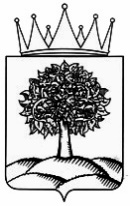 О внесении изменений в приказ управления финансов Липецкой области от 21 декабря 2010 года № 139 «О порядках открытия и ведения лицевых счетов управлением финансов Липецкой области»